 2nd Grade Launch Unit 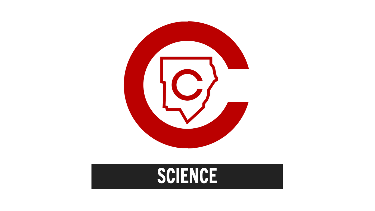 During the last few months of the 2019-2020 school year, some students may have not had the opportunity to master all the concepts of the previous grade level. This document will serve as a guide to help support any learning gaps that may have occurred.Appendix ADisciplinary Core Idea: Life Science Learning ProgressionUnit Topic: Plants and AnimalsEstimated Time: 2 weeksUnit Topic: Plants and AnimalsEstimated Time: 2 weeksUnit Topic: Plants and AnimalsEstimated Time: 2 weeksUnit Topic: Plants and AnimalsEstimated Time: 2 weeksStandards:Standards:Standards:Standards:S1L1. Obtain, evaluate, and communicate information about the basic needs of plants and animals. Ask questions to identify the parts of a plant—root, stem, leaf, and flower. Ask questions to compare and contrast the basic needs of plants (air, water, light, & nutrients) & animal (air, water, food, & shelter).  Design a solution to ensure that a plant or animal has all its needs met. Disciplinary Core Idea: Life Science Learning Progression: Appendix AS1L1. Obtain, evaluate, and communicate information about the basic needs of plants and animals. Ask questions to identify the parts of a plant—root, stem, leaf, and flower. Ask questions to compare and contrast the basic needs of plants (air, water, light, & nutrients) & animal (air, water, food, & shelter).  Design a solution to ensure that a plant or animal has all its needs met. Disciplinary Core Idea: Life Science Learning Progression: Appendix AS1L1. Obtain, evaluate, and communicate information about the basic needs of plants and animals. Ask questions to identify the parts of a plant—root, stem, leaf, and flower. Ask questions to compare and contrast the basic needs of plants (air, water, light, & nutrients) & animal (air, water, food, & shelter).  Design a solution to ensure that a plant or animal has all its needs met. Disciplinary Core Idea: Life Science Learning Progression: Appendix AS1L1. Obtain, evaluate, and communicate information about the basic needs of plants and animals. Ask questions to identify the parts of a plant—root, stem, leaf, and flower. Ask questions to compare and contrast the basic needs of plants (air, water, light, & nutrients) & animal (air, water, food, & shelter).  Design a solution to ensure that a plant or animal has all its needs met. Disciplinary Core Idea: Life Science Learning Progression: Appendix AScience and Engineering Practices & Crosscutting ConceptsScience and Engineering Practices & Crosscutting ConceptsScience and Engineering Practices & Crosscutting ConceptsScience and Engineering Practices & Crosscutting ConceptsTeacher Background Knowledge:  Plants & AnimalsTeacher Background Knowledge:  Plants & AnimalsTeacher Background Knowledge:  Plants & AnimalsTeacher Background Knowledge:  Plants & AnimalsMisconceptions:Misconceptions:Proper Conceptions:Proper Conceptions:Plants are not alive during winter months.Plants do not depend on animals.Plants do not need anything to survive.All animals have the same characteristics Plants and Animals do not depend on each other Animals do not need shelter to surviveThe needs of animals do not correlate with their appearance, growth, or motionReptiles are not animals All animals are mammals Humans are not animalsPlants are not alive during winter months.Plants do not depend on animals.Plants do not need anything to survive.All animals have the same characteristics Plants and Animals do not depend on each other Animals do not need shelter to surviveThe needs of animals do not correlate with their appearance, growth, or motionReptiles are not animals All animals are mammals Humans are not animalsSome plants become dormant but grow again when the weather becomes warmer. Plants and animals need each other to survive. Plants need four main things to survive (air, water, light, and nutrients)Animals have different characteristics which help them adapt in different environments Plants and animals depend on each other for survival Animals need shelter to protect them from weather and predatorsAnimals’ needs directly correlate with their appearance, growth, and motionReptiles are animals  Animals can be classified as mammals, reptiles, birds, fish, or amphibians Humans are a type of mammal, making them animalsSome plants become dormant but grow again when the weather becomes warmer. Plants and animals need each other to survive. Plants need four main things to survive (air, water, light, and nutrients)Animals have different characteristics which help them adapt in different environments Plants and animals depend on each other for survival Animals need shelter to protect them from weather and predatorsAnimals’ needs directly correlate with their appearance, growth, and motionReptiles are animals  Animals can be classified as mammals, reptiles, birds, fish, or amphibians Humans are a type of mammal, making them animalsBig Ideas/Enduring Understandings: Plants have basic needs (air, water, light, and nutrients)Plants have 4 basic partsPlants have a basic life cyclePlant roots hold plants in place and absorb waterPlant seeds make new plantsPlant leaves make food for plantsPlant stems keep plants upright and transport materials up and downAll animals have the same 4 needs: air, water, food, and shelter Animals and plants are similar and differentAnimals and plants depend on each other for survivalBig Ideas/Enduring Understandings: Plants have basic needs (air, water, light, and nutrients)Plants have 4 basic partsPlants have a basic life cyclePlant roots hold plants in place and absorb waterPlant seeds make new plantsPlant leaves make food for plantsPlant stems keep plants upright and transport materials up and downAll animals have the same 4 needs: air, water, food, and shelter Animals and plants are similar and differentAnimals and plants depend on each other for survival Essential Questions:How can I identify the different parts of a plant?How can I describe the basic needs of a plant?How are plant needs alike and different from animal needs?How can I design and build a solution to ensure that my plant has all its needs met?What are an animal’s basic needs? How can I compare the needs of animals to the needs of plants? How can I contrast the needs of animals to the needs of plants? How can I create a solution to ensure an animal has all its needs met? Why can’t all animals live in the same place? How do plants and animals depend on each other to survive? Essential Questions:How can I identify the different parts of a plant?How can I describe the basic needs of a plant?How are plant needs alike and different from animal needs?How can I design and build a solution to ensure that my plant has all its needs met?What are an animal’s basic needs? How can I compare the needs of animals to the needs of plants? How can I contrast the needs of animals to the needs of plants? How can I create a solution to ensure an animal has all its needs met? Why can’t all animals live in the same place? How do plants and animals depend on each other to survive?Vocabulary:Vocabulary:Vocabulary:Vocabulary:Literature Connections:PebbleGo online resources (Cobb Digital Library)From Seed to Plant (Gibbons)Seed to Plant (Nat. Geo. Kids)A Tree is a Plant (Bulla)I Wanna Iguana (Orloff)The Tiny Seed (Carle)Grow Flower, Grow (Bruce)Literature Connections:PebbleGo online resources (Cobb Digital Library)From Seed to Plant (Gibbons)Seed to Plant (Nat. Geo. Kids)A Tree is a Plant (Bulla)I Wanna Iguana (Orloff)The Tiny Seed (Carle)Grow Flower, Grow (Bruce) STEM Careers: STEM Careers:Materials & Safety Considerations:Lessons are designed with simplicity in mind. Use caution if going outside to explore.Materials & Safety Considerations:Lessons are designed with simplicity in mind. Use caution if going outside to explore. Distance Learning Options: All activities have been designed to be adapted for distance learning if necessary. Distance Learning Options: All activities have been designed to be adapted for distance learning if necessary.Lesson ComponentsLesson ComponentsLesson ComponentsLesson ComponentsPHENOMENAPHENOMENAPHENOMENAPHENOMENATopic 1: Ask questions to identify the parts of a plant—root, stem, leaf, and flower. Most plants have similar parts. Each part has an important job to ensure the plant gets what it needs to survive.Topic 2: Ask questions to compare and contrast the basic needs of plants (air, water, light, & nutrients) & animal (air, water, food, & shelter).  Plants and animals are living things. All living things have similar needs. How are these needs met? Are the needs the same? How are they different?Topic 2: Ask questions to compare and contrast the basic needs of plants (air, water, light, & nutrients) & animal (air, water, food, & shelter).  Plants and animals are living things. All living things have similar needs. How are these needs met? Are the needs the same? How are they different?Topic 3: Design a solution to ensure that a plant or animal has all its needs met. How do living things in the wild survive? How is caring for a pet different?ENGAGEENGAGEENGAGEENGAGETopic 1: Ask questions to identify the parts of a plant—root, stem, leaf, and flower. Read The Tiny Seed (Carle)Hand out to each group a set of cards with various plant pictures. Ask students how the pictures are alike and different. (If necessary, explain that they are all plants.) Collect cards and ask each student to draw any kind of plant. Have students label all the parts that they know.*Use this information to guide instruction. Plant picture cardsTopic 2: Ask questions to compare and contrast the basic needs of plants (air, water, light, & nutrients) & animal (air, water, food, & shelter).  Read Grow Flower, Grow (Bruce) Discuss (the girl in the story tries to feed her flower things she likes to eat, only when she puts the flower outside does it grow).As a class create a Venn diagram to show what plants and animals need. Chart student questions.Topic 2: Ask questions to compare and contrast the basic needs of plants (air, water, light, & nutrients) & animal (air, water, food, & shelter).  Read Grow Flower, Grow (Bruce) Discuss (the girl in the story tries to feed her flower things she likes to eat, only when she puts the flower outside does it grow).As a class create a Venn diagram to show what plants and animals need. Chart student questions.Topic 3: Design a solution to ensure that a plant or animal has all its needs met. Discuss the story Grow Flower, Grow (Bruce). What did the girl have to do so the plant had what it needed?Read I Wanna Iguana (Orloff). When having a pet, what do you need to consider for meeting the needs of the pet?Show students pictures of possible class pets. Which pet do they think the class should have?Pet CardsEXPLOREEXPLOREEXPLOREEXPLORETopic 1: Ask questions to identify the parts of a plant—root, stem, leaf, and flower. Divide class into 4 groups. Each group will be assigned a plant part. Using PebbleGo and other plant books available student groups will research their plant part. The focus of the research is to find out what the plant part does and what it needs to carry out this job. Topic 2: Ask questions to compare and contrast the basic needs of plants (air, water, light, & nutrients) & animal (air, water, food, & shelter).  Students should be familiar with basic needs of plants. Since animals are living things are their needs the same? Using PebbleGo and other available books have students research the needs of various animals. Are they the same needs that plants have? Needs of Living Things (website) Topic 2: Ask questions to compare and contrast the basic needs of plants (air, water, light, & nutrients) & animal (air, water, food, & shelter).  Students should be familiar with basic needs of plants. Since animals are living things are their needs the same? Using PebbleGo and other available books have students research the needs of various animals. Are they the same needs that plants have? Needs of Living Things (website)Topic 3: Design a solution to ensure that a plant or animal has all its needs met. Does your school need a new garden? Where would the perfect spot be? Find a place to start a garden, be sure to consider the needs of plants. How will those needs be met? (Go outside if possible and walk around discussing various locations)After the group has picked their animal, give each group a set of the needs cards (not all cards are needs, some will just make the pet happy , some cards are blank). All items can be purchased at a pet store. Students should decide one at a time which items their pet needs, and be able to explain why they need this item. Then ask, is there anything else your pet needs that we cannot buy? Draw/write on the blank card what that is. Walk around the room and observe what each group has picked out for their pet. What do you notice?Pet Need cardsEXPLAINEXPLAINEXPLAINEXPLAINTopic 1: Ask questions to identify the parts of a plant—root, stem, leaf, and flower. Each group will teach the class about the plant part they researched. Allow groups flexibility on how they would like to present their information.Topic 2: Ask questions to compare and contrast the basic needs of plants (air, water, light, & nutrients) & animal (air, water, food, & shelter).  The Needs of a Plant SongThe Needs of an Animal SongUsing pictures and words have students create a Venn diagram comparing the needs of plants and animals.Topic 2: Ask questions to compare and contrast the basic needs of plants (air, water, light, & nutrients) & animal (air, water, food, & shelter).  The Needs of a Plant SongThe Needs of an Animal SongUsing pictures and words have students create a Venn diagram comparing the needs of plants and animals.Topic 3: Design a solution to ensure that a plant or animal has all its needs met. Students should draw and label the perfect spot for the new garden. They should include an explanation of why they chose this spot and how the plants will have all their needs met. Students can use SeeSaw to explain if needed.Allow each group to share what they would purchase for their pet. Explain why they chose each item. EXPANDEXPANDEXPANDEXPANDTopic 1: Ask questions to identify the parts of a plant—root, stem, leaf, and flower.Provide students with a variety of materials: recycled, Play-doh, Lego, paint. Each student should create a model of a plant. The model should include the 4 main parts. Using SeeSaw students will record, label and explain the job of the plant parts.Topic 2: Ask questions to compare and contrast the basic needs of plants (air, water, light, & nutrients) & animal (air, water, food, & shelter).  Assign small groups a specific habitat (desert, ocean, woods, rainforest, arctic, grassland). What plants and animals would you find in this habitat? How are the needs of the plants and animals being met? Build a model. Use SeeSaw to label and explain.Topic 2: Ask questions to compare and contrast the basic needs of plants (air, water, light, & nutrients) & animal (air, water, food, & shelter).  Assign small groups a specific habitat (desert, ocean, woods, rainforest, arctic, grassland). What plants and animals would you find in this habitat? How are the needs of the plants and animals being met? Build a model. Use SeeSaw to label and explain.Topic 3: Design a solution to ensure that a plant or animal has all its needs met. Bring in a plant if possible. Explain that during the next school break the plant will need to be watered and you cannot take it home because you are going on vacation. Have students design a solution to this problem.Zoo Atlanta wants to add a new outdoor exhibit and they have asked your class to decide what the exhibit should be. Design the space for an animal that you choose making sure the basic needs are being met. Build a model.HMH ResourcesHMH ResourcesHMH ResourcesHMH ResourcesHMH DimensionsS1L1b. Basic needs of animals Grade K (all online)Unit 3 Lesson 2 (pp. 90-105)S1L1c. Meeting animals’ needsUnit 3 Lesson 3 Take it Further- A Trip to the Zoo (pp. 118-119)HMH DimensionsS1L1b. Basic needs of animals Grade K (all online)Unit 3 Lesson 2 (pp. 90-105)S1L1c. Meeting animals’ needsUnit 3 Lesson 3 Take it Further- A Trip to the Zoo (pp. 118-119)HMH GA Science Resources (online)S1L1.b Basic needs of animalsUnit 6, Lesson 4 (pp. 207A-218)Digital Lesson: What Do Animals Need?Flip Chart p. 27- Meet the MealwormS1L1.c Meeting animals’ needsUnit 6 People in Science (pp. 219A-220)Flip Chart page 25HMH GA Science Resources (online)S1L1.b Basic needs of animalsUnit 6, Lesson 4 (pp. 207A-218)Digital Lesson: What Do Animals Need?Flip Chart p. 27- Meet the MealwormS1L1.c Meeting animals’ needsUnit 6 People in Science (pp. 219A-220)Flip Chart page 25Differentiation: Vary reading level according to student needsProvide word banks and pictures when necessaryPartner students according to student needsExpand plant parts to include seed and fruitDifferentiation: Vary reading level according to student needsProvide word banks and pictures when necessaryPartner students according to student needsExpand plant parts to include seed and fruitDifferentiation: Vary reading level according to student needsProvide word banks and pictures when necessaryPartner students according to student needsExpand plant parts to include seed and fruitDifferentiation: Vary reading level according to student needsProvide word banks and pictures when necessaryPartner students according to student needsExpand plant parts to include seed and fruitEvaluate (Closing): What type of assessment will you give to evaluate students? (Note: the assessment may be your “elaborate” activity)HMH Dimensions:Lesson Check (Circle Question) p. 103HMH Georgia Science:p. 218 “Apply Concepts”p. 226 #13Evaluate (Closing): What type of assessment will you give to evaluate students? (Note: the assessment may be your “elaborate” activity)HMH Dimensions:Lesson Check (Circle Question) p. 103HMH Georgia Science:p. 218 “Apply Concepts”p. 226 #13Evaluate (Closing): What type of assessment will you give to evaluate students? (Note: the assessment may be your “elaborate” activity)HMH Dimensions:Lesson Check (Circle Question) p. 103HMH Georgia Science:p. 218 “Apply Concepts”p. 226 #13Evaluate (Closing): What type of assessment will you give to evaluate students? (Note: the assessment may be your “elaborate” activity)HMH Dimensions:Lesson Check (Circle Question) p. 103HMH Georgia Science:p. 218 “Apply Concepts”p. 226 #13K & 1st2nd5th7thHigh SchoolSKL1. Obtain, evaluate, and communicate information about how organisms (alive and not alive) and non-living objects are grouped. a. Construct an explanation based on observations to recognize the differences between organisms and nonliving objects. b. Develop a model to represent how a set of organisms and nonliving objects are sorted into groups based on their attributes. SKL2. Obtain, evaluate, and communicate information to compare the similarities and differences in groups of organisms. a. Construct an argument supported by evidence for how animals can be grouped according to their features. b. Construct an argument supported by evidence for how plants can be grouped according to their features. c. Ask questions and make observations to identify the similarities and differences of offspring to their parents and to other members of the same species.First Grade:S1L1. Obtain, evaluate, and communicate information about the basic needs of plants and animals. a. Develop models to identify the parts of a plant—root, stem, leaf, and flower. b. Ask questions to compare and contrast the basic needs of plants (air, water, light, and nutrients) and animals (air, water, food, and shelter). c. Design a solution to ensure that a plant or animal has all of its needs met.S2L1. Obtain, evaluate, and communicate information about the life cycles of different living organisms. a. Ask questions to determine the sequence of the life cycle of common animals in your area: a mammal such as a cat, dog or classroom pet, a bird such as a chicken, an amphibian such as a frog, and an insect such as a butterfly. b. Plan and carry out an investigation of the life cycle of a plant by growing a plant from a seed and by recording changes over a period of time. c. Construct an explanation of an animal’s role in dispersing seeds or in the pollination of plants. d. Develop models to illustrate the unique and diverse life cycles of organisms other than humans.S5L1. Obtain, evaluate, and communicate information to group organisms using scientific classification procedures. a. Develop a model that illustrates how animals are sorted into groups (vertebrate and invertebrate) and how vertebrates are sorted into groups (fish, amphibian, reptile, bird, and mammal) using data from multiple sources. b. Develop a model that illustrates how plants are sorted into groups (seed producers, non-seed producers) using data from multiple sources. S7L1. Obtain, evaluate, and communicate information to investigate the diversity of living organisms and how they can be compared scientifically. a. Develop and defend a model that categorizes organisms based on common characteristics.  b. Evaluate historical models of how organisms were classified based on physical characteristics and how that led to the six kingdom system (currently archaea, bacteria, protists, fungi, plants, and animals). (Clarification statement: This includes common examples and characteristics such as, but not limited to, prokaryotic, eukaryotic, unicellular, multicellular, asexual reproduction, sexual reproduction, autotroph, heterotroph, and unique cell structures. Modern classification will be addressed in high school.) SB4. Obtain, evaluate, and communicate information to illustrate the organization of interacting systems within single-celled and multi-celled organisms. a. Construct an argument supported by scientific information to explain patterns in structures and function among clades of organisms, including the origin of eukaryotes by endosymbiosis.  Clades should include:   archaea   bacteria   eukaryotes   fungi   plants   animals   (Clarification statement: This is reflective of 21st century classification schemes and nested hierarchy of clades and is intended to develop a foundation for comparing major groups of organisms. The term 'protists' is useful in describing those eukaryotes that are not within the animal, fungal or plant clades but the term does not describe a well-defined clade or a natural taxonomic group.) b. Analyze and interpret data to develop models (i.e., cladograms and phylogenetic trees) based on patterns of common ancestry and the theory of evolution to determine relationships among major groups of organisms.   c. Construct an argument using valid and reliable sources to support the claim that evidence from comparative morphology (analogous vs. homologous structures), embryology, biochemistry (protein sequence) and genetics support the theory that all living organisms are related by way of common descent. d. Develop and use mathematical models to support explanations of how undirected genetic changes in natural selection and genetic drift have led to changes in populations of organisms.   (Clarification statement: Element is intended to focus on basic statistical and graphic analysis. Hardy Weinberg would be an optional application to address this element.) e. Develop a model to explain the role natural selection plays in causing biological resistance (e.g., pesticides, antibiotic resistance, and influenza vaccines).